CENTRE DU POUMON 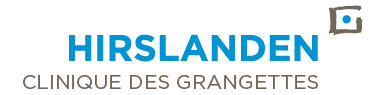 CONSULTATION MULTIDISCIPLINAIRE	Date : Concerne :		Né(e) le : Médecins traitants : Présenté par :		Diagnostic : Date :  TNM: 	PDL-1: % : 	Analyses biomoléculaires : AF : AP : AA : Status : Echelle ECOG : Bilan effectué : Conclusions des examens: CT thoraciquePET-CTCENTRE DU POUMONCLINIQUE DES GRANGETTESROUTE DE CHÊNE 1101224 CHÊNE-BOUGERIEST+41 22 305 02 79 centrepoumon.grangettes@hirslanden.chwww.hirslanden.ch/grangettes IRM ou CT SNCBronchoscopiePonction sous CTBilan fonctionnel respiratoire (VEMS % VP, DLCO % VP)PathologieTraitement effectué :Evolution :Proposition/question :Recommandation de la CMD:  Modérateur : Médecin en charge du suivi : Participants :Participants :Participants :Participants :Participants :Participants :Participants :Oncologie médicaleChir. thoraciqueRadiothérapie Radiologie PathologieMéd. intensiveMédecinenucléaire